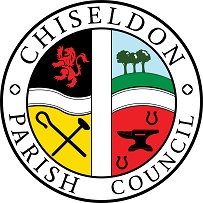 PARISH COUNCIL MEETINGat the Recreation Hall on Monday 21st May 2018 immediately after Annual Meeting.			   		AGENDA									   Papers;								              includedPUBLIC RECESS   -   to receive questions and comments from the public on Council related matters.  Members of the public are allowed to address the Chair for 5 minutes.  No decisions will be taken at this meeting.   Maximum 10 minutes 1. ATTENDANCES AND APOLOGIES FOR ABSENCE (Absences without apologies to be noted separately) 2. DECLARATIONS OF INTERESTS 3. APPROVAL OF MINUTES – Full Council meeting on 9th April 2018 4. MATTERS ARISING AND ACTION POINTS			    5. SWINDON BOROUGH COUNCIL REPORTS FROM WARD CLLRS       6. COMMUNITY SAFETY – INC POLICE REPORT  7. COMMITTEE AND REPRESENTATION REPORTS   (3 minutes per Chair) If neededFINANCE – To approve financial figures from April 2018	ENVIRONMENT, GENERAL PURPOSE & AMENITIES	PUBLIC TRANSPORT UPDATE – David Hill	PLANNING, HIGHWAYS & TRANSPORT DEVELOPMENT 8.  AOB	         N.B - Correspondence to be emailed in advance of meeting.	The next Full Council meeting will be on Monday 11th June 2017 at 7.30pm in the Recreation Hall.Contact details:Mrs Clair WilkinsonClerk and Responsible Financial Officerclerk@chiseldon-pc.gov.ukTel 01793 740744Signed by Clerk:    C Wilkinson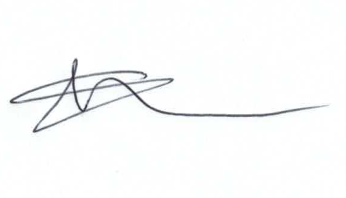 